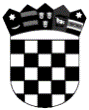 	R E P U B L I K A   H R V A T S K A	PRIMORSKO-GORANSKA  ŽUPANIJA	GRAD RIJEKAU Rijeci, 8. prosinca 2020. godineKONAČNA RANG-LISTA PRISTUPNIKA NATJEČAJU ZA UČENIKE SREDNJIH ŠKOLA PREMA SOCIJALNIM KRITERIJIMA U ŠKOLSKOJ 2021./2022.GODINIRANGIME I PREZIMENAZIV SREDNJE ŠKOLEBODOVI UKUPNO1.M.B.Srednja škola za elektrotehniku i računalstvo802.A.L.Ekonomska škola Mije Mirkovića703.L.B.Ugostiteljska škola Opatija704.D.C.S.Prva sušačka hrvatska gimnazija u Rijeci605.A.A.T.Prva sušačka hrvatska gimnazija u Rijeci606.P.P.Strojarsko brodograđevna škola za industrijska i obrtnička zanimanja Rijeka607.G.J.Elektroindustrijska i obrtnička škola Rijeka508.L.M.Medicinska škola u Rijeci509.L.T.Salezijanska klasična gimnazija s pravom javnosti5010.T.K.Prva sušačka hrvatska gimnazija u Rijeci5011.E.M.Ekonomska škola Mije Mirkovića5012.S.M.Medicinska škola u Rijeci40